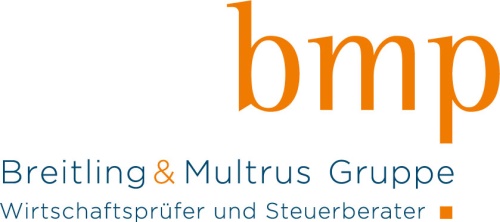 Checkliste V+V-UnterlagenObjekt/Adresse:______________________________________________________________________Erbetene Unterlagen bzw. offene FragenBemerkungen bzw. AntwortPrivatvermögenBetriebsvermögenNutzungBitte machen Sie Angaben, welche Gebäudeteile eigengenutzt bzw. vermietet sind.Bitte vermerken Sie auch, ob Vermietung an Angehörige vorliegt oder es sich um eine Ferienwohnung handelt.	vermietet	eigengenutztEG     	……..…..qm	   ……..…..qm1.OG 	……..…..qm	   ……..…..qm2.OG 	……..…..qm	   ……..…..qm3.OG 	……..…..qm	   ……..…..qm Garagen: Einnahmen Mieten einschl. Umlagen: Bitte geben Sie uns die Mieten und   Umlagebeträge=Nebenkosten getrennt an!   (Nebenkostenabrechnungen einreichen)Bitte neue Mietverträge mitschicken.	Miete	NKEG     	€	€1.OG 	€	€2.OG 	€	€3.OG 	€	€Garagen: €	Zins- und Saldenbestätigungen der Kreditgeber zum 31.12.Bitte alle Auszüge einreichen.Anbei ......... Auszüge(Bank- und Bausparkasse …………)Geldbeschaffungskostenz.B. Damnum, Hypothekenvermittlungs-gebühren, Notarkosten(bitte Belege übersenden)                 Aufwendungen für Instandhaltung/ Instandsetzung/ ReparaturenBitte auf jeden Fall Belege einsenden.Bitte vermerken Sie auf den Rechnungen, ob sie Vermietung, Eigennutzung oder beides betreffen. Weitere KostenGrundsteuerMüllgebühren, Ab-/Wasser, Kanal, StraßenreinigungHeizöl, Strom, GasHausversicherungenKaminkehrerVerwaltungskostenFahrtkostenSonstigesBitte möglichst Belege beifügen.Sofern Sie im vergangenen Jahr Grundstücke gekauft oder verkauft haben, bitten wir um Übersendung des Kaufvertrags sowie der weiteren damit in Zusammenhang stehenden Unterlagen.